Bitte in jedem Fall ausfüllen, damit wir wieder die aktuellen Daten haben!     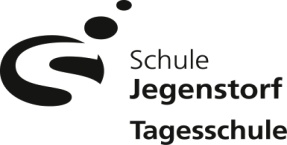 persönliches DatenblattDatum: __________________      Unterschrift: _____________________________________Name / Vorname des Kindes:Geburtsdatum:Strasse:PLZ, Wohnort:E-Mailadressen und Telefonnummern (tagsüber erreichbar) der Erziehungsberechtigten und von weiteren Bezugspersonen:Name Mutter: 	Tel. Nr.:	eMail:Name Vater:	Tel. Nr.:	eMail:Name weitere Bezugsperson:	Tel. Nr.:	eMail:	Art der Beziehung:Hausarzt:	Tel. Nr.:Zahnarzt:	Tel. Nr.:Unfallversicherung:Allergien:Ihr Kind isst:       kein Fleisch         kein Schweinefleisch         Sonstige Bemerkungen:Nimmt Ihr Kind regelmässig Medikamente ein?          ja          neinWenn ja, welche?Dosierung bei Einnahme auch während des Tagesschulbetriebes:Medikamente bitte den Betreuungspersonen am ersten Schultag angeschrieben abgeben!Weitere Mitteilungen können Sie auf der Rückseite anbringen.  